Статистическая мощность эксперимента в ExcelНедавно прочитал книгу Майкла Херцога с соавторами Статистика и планирование эксперимента для непосвященных. В ней я в очередной раз встретился со статистической мощностью. До сих пор я относился к этой статистике несколько академически. Что называется, не чувствовал её на кончиках пальцев. Некоторые разделы книги Херцога меня заинтересовали, я построил пару моделей в Excel, и до меня дошла суть статистической мощности. Я понял, что статистическая мощность – вероятность получить в эксперименте статистически значимые результаты. Кроме того, я нашел формулу расчета статистической мощности в Excel.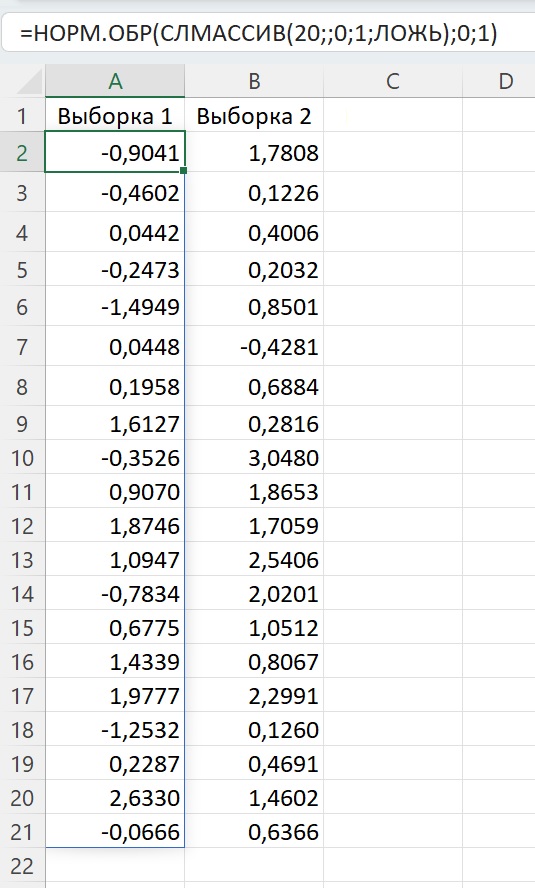 Рис. 1. Нормально распределенные случайные величины. Выборка 1 – N(0;1), Выборка 2 – N(1;1)Если вы не знакомы со статистическим выводом, рекомендую начать с t-статистики Стьюдента.Суть процедуры статистического выводаДопустим, мы извлекаем две выборки по 20 элементов в каждой из двух генеральных совокупностей. Такая схема эксперимента называется двухвыборочной. Наша нулевая гипотеза Н0 состоит в том, что математические ожидания генеральных совокупностей равны μ1 = μ2. В качестве альтернативной выберем самую общую гипотезу μ1 ≠ μ2.Но мы не знаем истинные значения μ1 и μ2. В нашем распоряжении только выборочные средние значения х̅1 и х̅2. Причем они не равны. Задача процедуры статистического вывода – ответить на вопрос: есть ли основания при заданном уровне значимости отвергнуть нулевую гипотезу? Т.е., можно ли объяснить различия между средними значениями х̅1 и х̅2 естественной вариабельностью при отборе значений из одной генеральной совокупности (μ1 = μ2). Или это настолько маловероятно, что различия между х̅1 и х̅2 скорее связаны с тем, что они извлечены из разных генеральных совокупностей (μ1 ≠ μ2). Модель в ExcelРассмотрим модель в Excel (см. рис. 1), в которой мы генерим нормально распределенные случайные величины из двух генеральных совокупностей: N(0;1) и N(1;1). Здесь N(0;1) – нормальное распределение с математическим ожиданием μ1 = 0 и σ1 = 1. N(1;1) – нормальное распределение с математическим ожиданием μ2 = 1 и σ2 = 1.Для дальнейшей иллюстрации примера я сохранил сгенерированные формулами случайные числа, как значения. В приложенном Excel-файле на листе «Рис. 1» можно найти формулы, дающие случайные числа. Эти значения волатильны. Они изменяются после любого пересчета в Excel.Двухвыборочный t-тест в Пакете анализаВ Excel есть средство, которое позволяет выполнить двухвыборочный t-тест. Пройдите Данные –> Анализ данных (кнопка расположена на правом краю ленты). Выберите Двухвыборочный t-тест с одинаковыми дисперсиями или Двухвыборочный t-тест с различными дисперсиями. Первый вид теста выполняется, если у нас есть основания предполагать, что неизвестные дисперсии двух выборок одинаковы.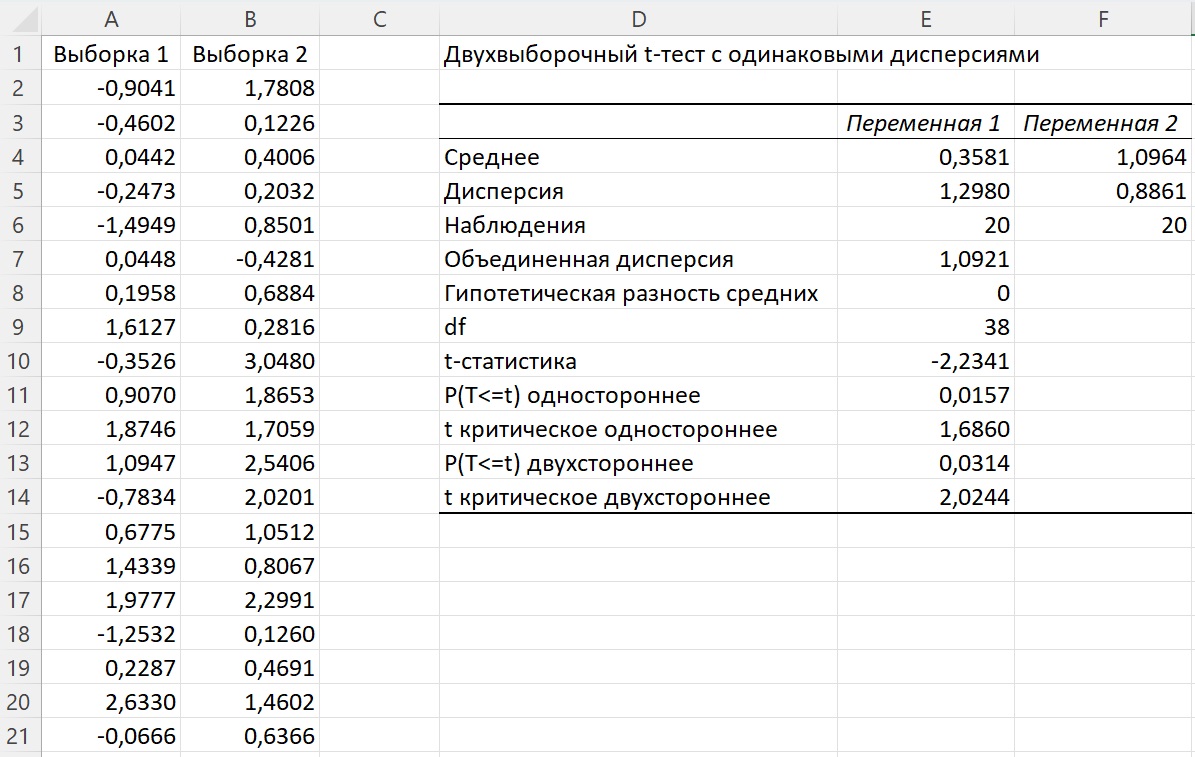 Рис. 2. Двухвыборочный t-тест с одинаковыми дисперсиями (надстройка Пакет анализа)Если Анализ данных у вас на ленте не отображается, пройдите Файл –> Параметры. В окне Параметры Excel перейдите на вкладку Надстройки. В нижней части окна в поле Управление выберите Надстройки Excel. Кликните на кнопке Перейти. Поставьте галочку напротив Пакет анализа.Двухвыборочный t-тест с помощью формул в ExcelВ учебных целях такой подход я не могу рекомендовать, поскольку в нём все вычисления «находятся под капотом». Выполним шаги последовательно: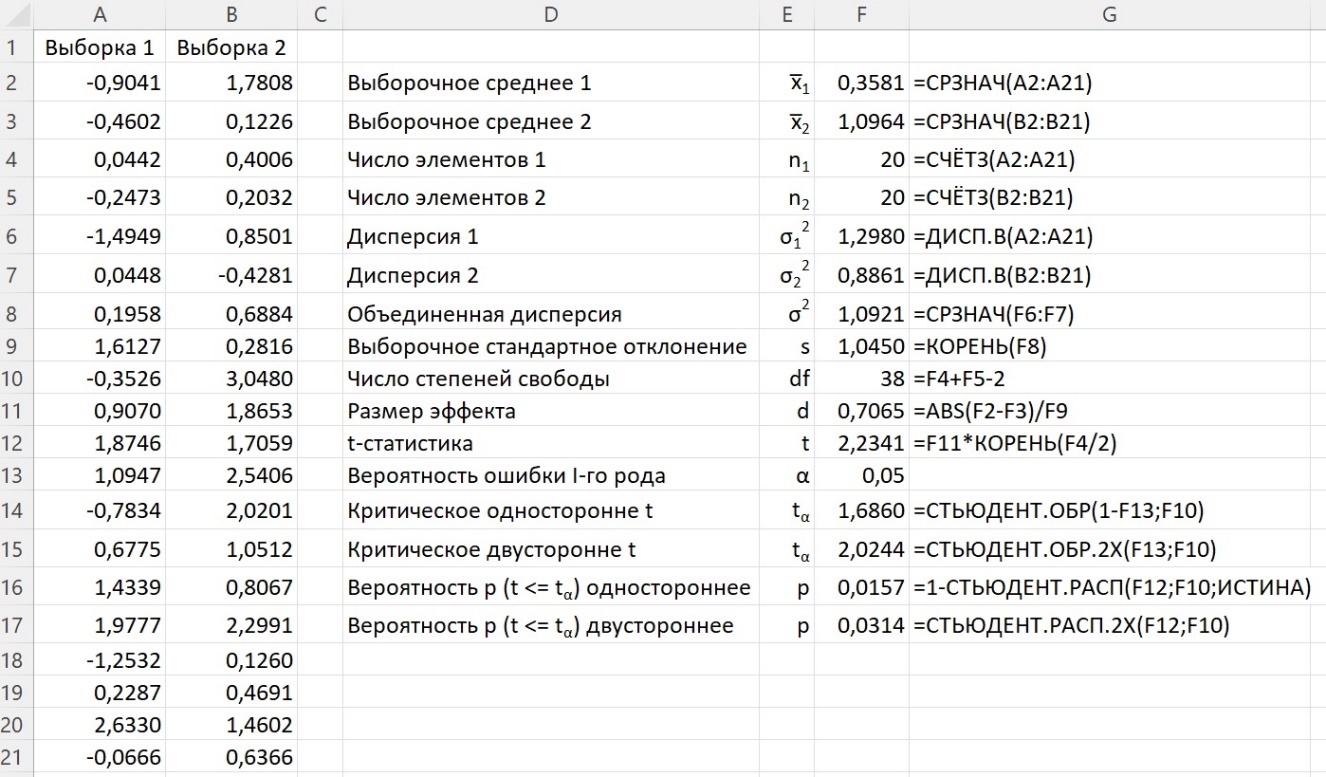 Рис. 3. Двухвыборочный t-тест с одинаковыми дисперсиями (формулы)Ошибка I-го родаВыше мы сказали, что в качестве альтернативной рассматриваем самую общую гипотезу μ1 ≠ μ2. Такая гипотеза соответствует двустороннему тесту. Выполняя тест, мы определяем, куда попадет t-статистика, вычисленная на экспериментальных данных. В нашем примере t-статистика = 2,2341 больше критического tα равного 2,0244 для двустороннего теста с уровнем значимости α = 0,05.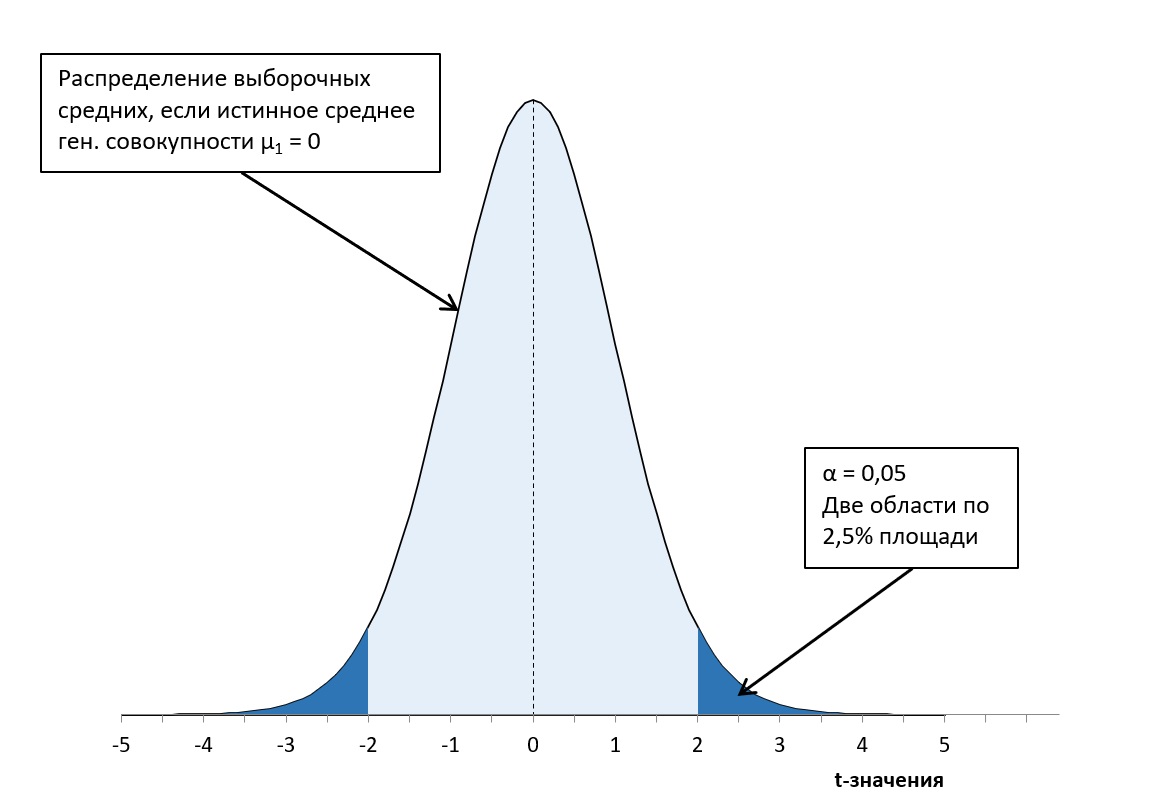 Рис. 4. Графическое представление двухвыборочного t-тестаДвухвыборочный t-тест при заданном уровне значимости α = 0,05 позволяет отвергнуть нулевую гипотезу о равенстве математических ожиданий двух генеральных совокупностей. t-тест позволяет принять альтернативную гипотезу: Выборка 1 и Выборка 2 извлечены из разных генеральных совокупностей.Заметим, что односторонний тест используется, если в качестве альтернативной принимается одна из направленных гипотез: μ1 > μ2 или μ1 < μ2.Ошибка II-го родаВыше мы задали уровень значимости α = 0,05. Уровень значимости также называют ошибкой I-го рода. Значение ошибки I-го рода, равное 0,05 означает, что с вероятностью 5% мы отвергнем нулевую гипотезу, хотя она будет верна. Ошибку I-го рода нельзя сделать очень маленькой, поскольку в этом случае возрастет частота ошибок II-го рода: мы будем придерживаться нулевой гипотезы, когда она перестала быть верной. Вероятность ошибка II-го рода соответствует площади под кривой распределения выборочных средних второй группы, отсекаемых t-значением.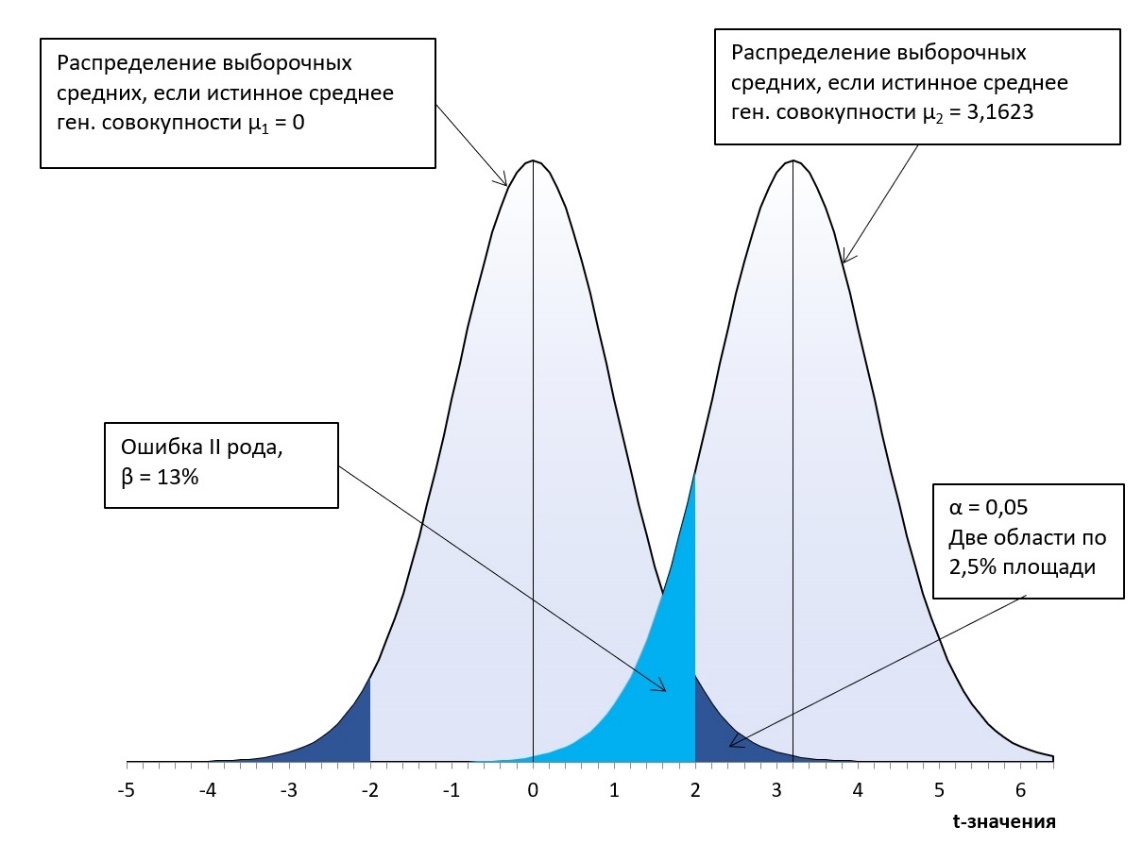 Рис. 5. Ошибка II-рода. Расчеты см. в Excel-файле.Статистическая мощностьСтатистической мощностью называется величина w = 1 – β: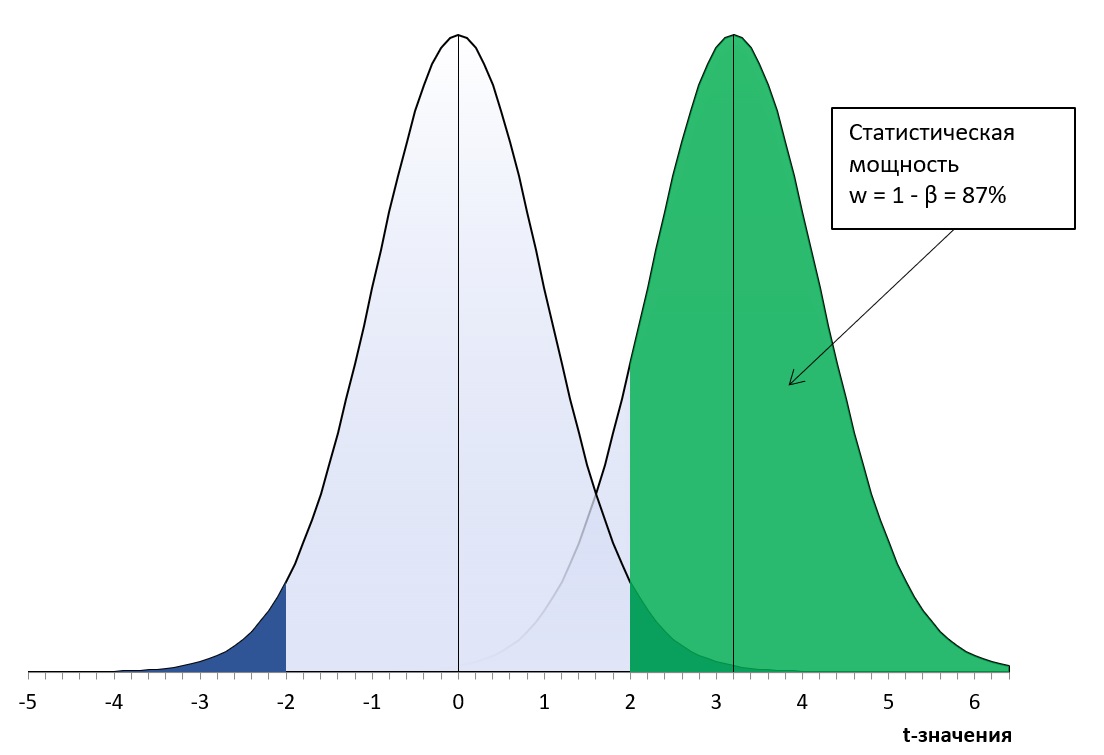 Рис. 6. Статистическая мощностьСтатистическая мощность показывает, с какой вероятностью наш план эксперимента позволит отвергнуть нулевую гипотезу. Давайте проверим)) Проведем 1000 экспериментов с моделями, как на рис. 1, и подсчитаем t-значения. Можно ожидать, что около 870 t-значений будут более 2,0244. Распределение t-значений представлено на рис. 7. Этот анализ выполнен с помощью волатильных функций в Excel, так что вы можете перейти в Excel-файл на лист "Рис. 7", и понажимать клавишу F9, запуская перерасчет.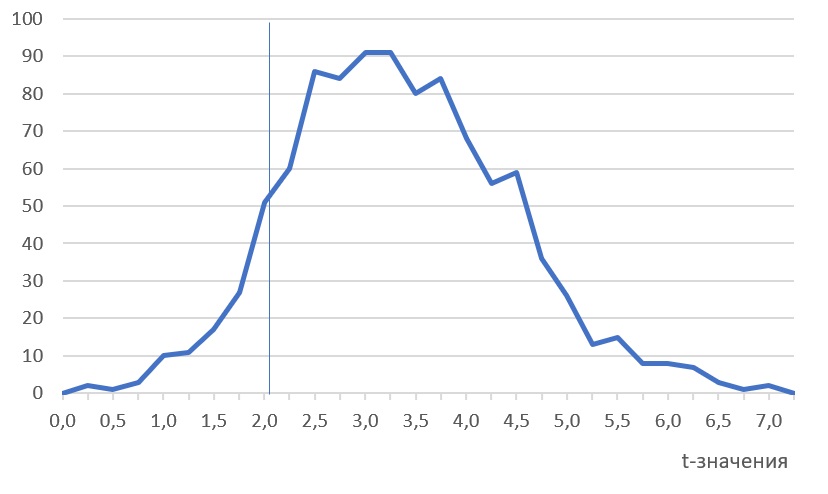 Рис. 7. Распределение t-значений в модельном экспериментеДля представленных на рис. 7 данных 874 значения из 1000 лежат в области t > 2,0244.Аналитическое решение для вычисления статистической мощностиВ общем случае (для любой альтернативной гипотезы) вычислить ошибку II-го рода и статистическую мощность не представляется возможным. Это связано с тем, что для таких вычислений требуется предположение о размере эффекта d или значении μ2 (они взаимосвязаны). С другой стороны, оценку μ2 дает среднее по выборке х̅2. Основываясь на выборочной статистике можно оценить мощность предложенного плана эксперимента.Что это нам дает? Оценив мощность эксперимента, мы получаем вероятность, с которой можем ожидать обнаружить эффект в последующих экспериментах.Если в общем случае рассчитать статистическую мощность не получится, то для фиксированного размера эффекта в Excel есть аналитическое решение: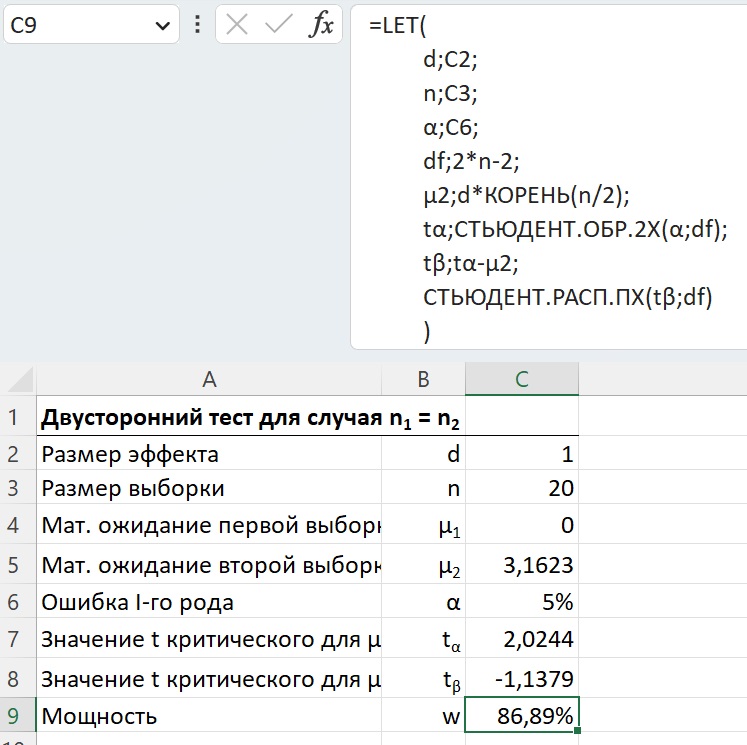 Рис. 8. Формула для расчета статистической мощности в ExcelЕсли вы не знакомы с функцией LET, рекомендую почитать Упрощение формул Excel путем именования фрагментов с помощью функции LET.Здесь функция настроена на случай, когда размеры двух сравниваемых выборок равны: n1 = n2 = n. После объявления функции LET в последующих трех строках функция считывает с листа Excel три значения: размер эффекта d, размер выборки n, вероятность ошибки I-го рода α. А далее последовательно вычисляет число степеней свободы df, матожидание распределения, соответствующего альтернативной гипотезе μ2, критическое значение tα, значение tβ, соответствующее tα при переносе нуля в точку μ2, и наконец, площадь под кривой распределения μ2 справа от tβ. Вуаля! Это и есть статистическая мощность для заданных d, n, α.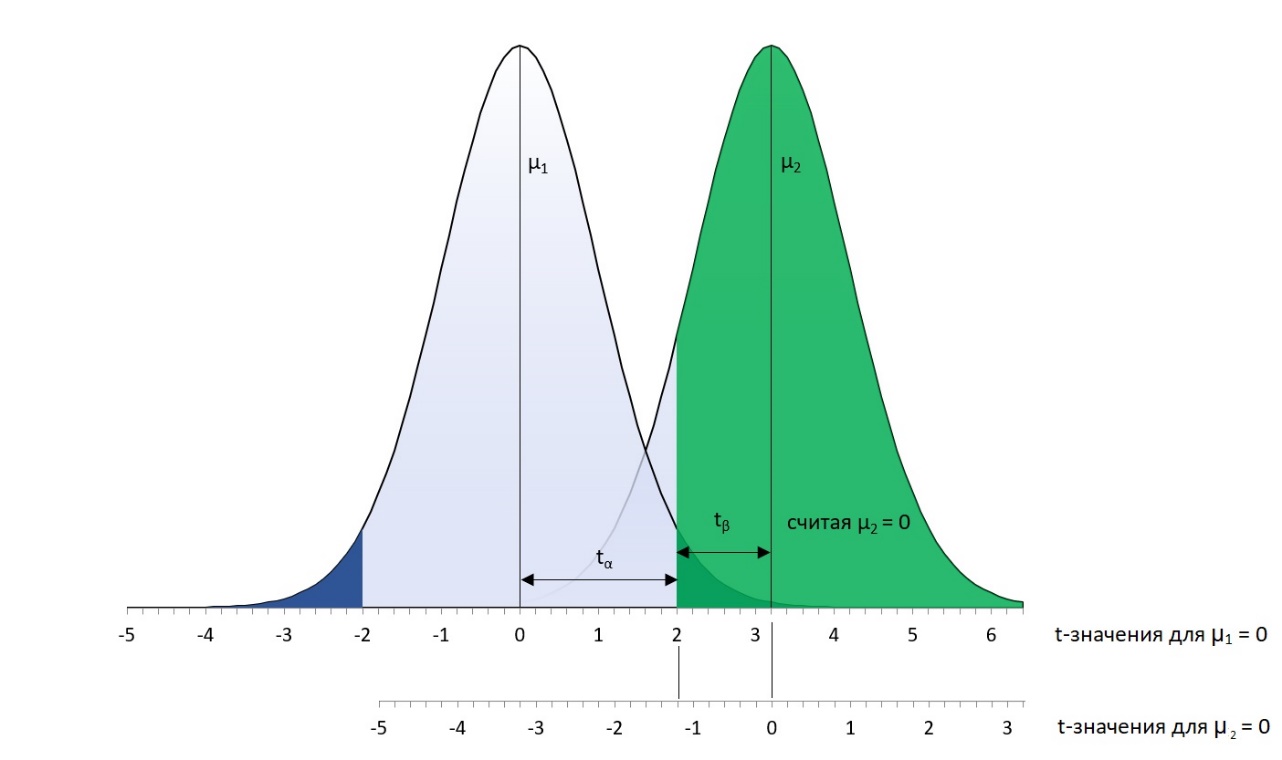 Рис. 9. Обозначения на графике статистической мощностиРасчет размера выборки при заданной статистической мощностиДля экспериментатора может быть интересна и обратная задача: для заданных d, α, w рассчитать необходимый размер выборки n. Аналитическое решение в Excel я думаю не существует. Так как есть функции, возвращающие вероятность, например СТЬЮДЕНТ.РАСП()… есть функции, возвращающие t-значение, например, СТЬЮДЕНТ.ОБР(), но… нет функций, возвращающих число степеней свободы.Это ограничение можно обойти, построив Таблицу данных (меню Данные –> Прогноз –> Анализ "что если" –> Таблица данных). Таблица и график позволяют определить n, соответствующее требуемой мощности: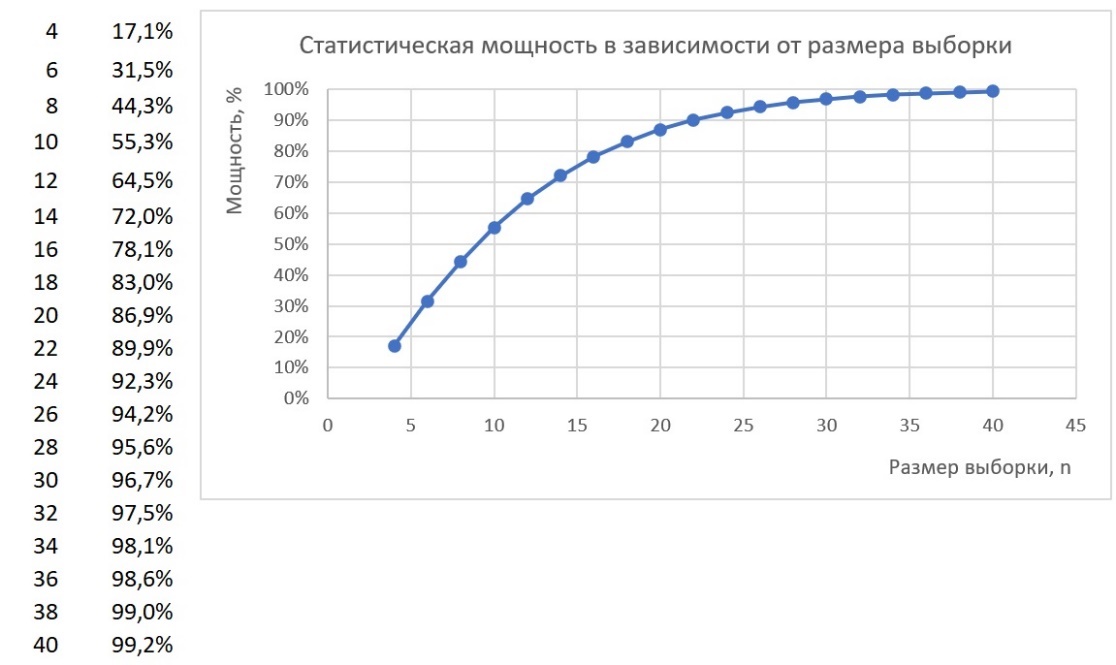 Рис. 10. Графическое решение обратной задачи: для заданных d, α, w рассчитать необходимый размер выборки nПонятно, что четыре переменные…размер эффекта dразмер выборки nвероятность ошибки I-го рода αи статистическая мощность w… однозначно связаны. Поэтому можно сформулировать и такой вопрос: при заданных n, α, w, какой размер эффекта можно обнаружить?Калькулятор статистической мощностиИ, наконец следует упомянуть, что в Инете есть бесплатные программы – калькуляторы, рассчитывающие статистическую мощность. Например, G*Power. На рис. 11 показан итог работы этой программы. На вход были поданы следующие условия:двусторонний t-критерийразмер эффекта на генеральной совокупности d = 0,55частота ошибок I-го рода α = 0,05размеры выборок n1 = n2 = 40На выходе получены значенияпараметр нецентральности δ; он же матожидание распределения альтернативной гипотезы μ2 = 2,4597критическое t-значение, tα = 1,9908число степеней свободы df = 78статистическая мощность w = 0,68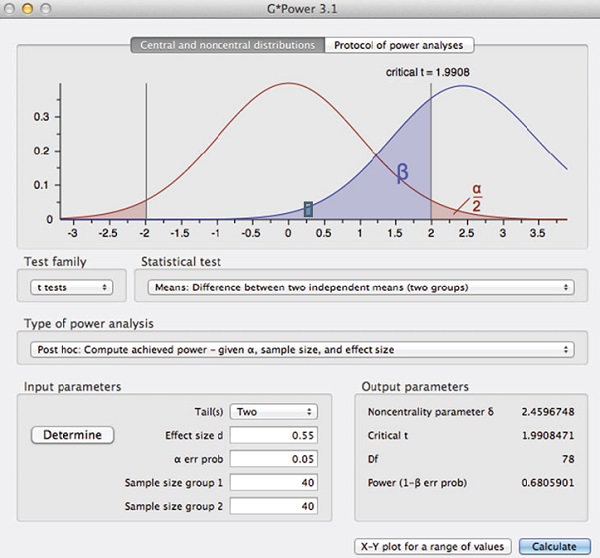 Рис. 11. Вывод программы G*Power, вычисляющей мощность t-критерияИспользованные материалыМайкл Херцог. Статистика и планирование эксперимента для непосвященныхStatistical Power Analyses for Mac and Windows G*PowerКонрад Карлберг. Регрессионный анализ в Microsoft Excelt-статистика Стьюдента в ExcelУпрощение формул Excel путем именования фрагментов с помощью функции LET